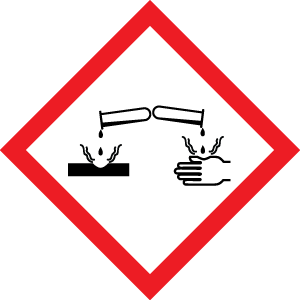 Corrosives Cliffs NotesClassifications of Explosives:Highly Hazardous: Causes visible damage to skin or eyes.  pH extreme of < 2 or > 11.5Generally Hazardous: Causes irritation to skin or eyesDivisions explained here: http://environmentalchemistry.com/yogi/hazmat/placards/class1.htmlGHS Hazard codes: H314-H316, H318-H320, H290Band Specific Practices: Always work in a fume hood with strong corrosivesUse of Corrosives:Review SDS/MSDS (easily found on chemical supplier website)Always use them in the hoodUse smallest quantity possible and watch out for fumesTalk to PI if large scale or you have any questions about handling itPPE:Nitrile glovesLab coat (with cuffs to protect arms), long pants, closed toe shoesSafety glasses or splash goggles/face shield (especially if large quantities are being used).Specific Handling instructionsSecondary containment must be used in the cabinetsSegregate acids and basesKeep away from water, metals, flammables, organic halogens, and sources of ignition